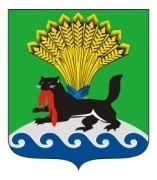 РОССИЙСКАЯ ФЕДЕРАЦИЯИРКУТСКАЯ ОБЛАСТЬИРКУТСКОЕ РАЙОННОЕ МУНИЦИПАЛЬНОЕ ОБРАЗОВАНИЕАДМИНИСТРАЦИЯПОСТАНОВЛЕНИЕОт 16.05.2019										№ 224Об учетной норме общей площади жилого помещения в Иркутском районном муниципальном образовании в рамках реализации подпрограмм «Молодым семьям – доступное жилье»	В целях определения допустимой общей площади приобретаемого жилого помещения или создаваемого объекта индивидуального жилищного строительства молодыми семьями, руководствуясь ст. 50 Жилищного кодекса Российской Федерации, в рамках реализации мероприятий подпрограммы «Молодым семьям – доступное жилье» на 2018 –2020 годы муниципальной программы Иркутского районного муниципального образования «Молодежная политика в Иркутском районном муниципальном образовании» на 2018 –2023 годы, утвержденной постановлением администрации Иркутского районного муниципального образования от 08.11.2017 № 484 (далее – Районная подпрограмма), подпрограммы «Молодым семьям – доступное жилье» на 2019 –2024 годы государственной программы Иркутской области «Доступное жилье» на 2019 –2024 годы, утвержденной постановлением Правительства Иркутской области от 31.10.2018 № 780-пп (далее – Областная подпрограмма), руководствуясь постановлением главы Большереченского муниципального образования от 29.03.2010 № 40-о «Об установлении размера учетной нормы и нормы предоставления площади жилого помещения на территории Большереченского муниципального образования», решением Думы Голоустненского муниципального образования от 29.02.2008 № 02-08/дсп «Об установлении размера учетной нормы и нормы предоставления площади жилого помещения», решением Думы Гороховского муниципального образования от 27.02.2013 № 3-5-3 дсп «Об утверждении нормы предоставления и учетной нормы площади жилого помещения в Гороховском муниципальном образовании», решением Думы Дзержинского муниципального образования от 30.01.2008 № 1.3дсп «Об установлении размера учетной нормы и нормы предоставления площади жилого помещения», распоряжением главы администрации Карлукского муниципального образования от 27.12.2012 № 79 «Об установлении размера учетной нормы и нормы предоставления площади жилого помещения», постановлением главы Листвянского муниципального образованияот 14.10.2013 № 142 «Об установлении учетной нормы площади жилого помещения в Листвянском муниципальном образовании», решением Думы Максимовского муниципального образования от 19.03.2009 № 15-54/дсп «Об установлении размера учетной нормы и нормы предоставления площади жилого помещения», решением Думы Мамонского муниципального образования от 27.02.2013 № 08-37/д «Об установлении размера учетной нормы и нормы предоставления площади жилого помещения», решением Думы Марковского муниципального образования от 17.01.2008 № 1-4/Дгп «Об установлении размера нормы предоставленияи учетной нормы площади жилого помещения в Марковском муниципальном образовании», решением Думы Молодежного муниципального образования от 21.05.2015 № 04-11/дсп «Об утверждении учетной нормы площади жилого помещения для принятия на учет в качестве нуждающихся, нормы предоставления, норматива стоимости 1 кв. м. общей площади жилого помещения на территории Молодежного МО», решением Думы Никольского муниципального образования от 13.08.2009№19-50/дсп «Об установлении размера учетной нормы и нормы предоставления площади жилого помещения», постановлением администрации Оёкского муниципального образования от 14.05.2019 № 112-П «Об установлении учетной нормы площади жилого помещения и нормы предоставления площади жилого помещения в Оёкском муниципальном образовании», решением Думы Ревякинского муниципального образования от 21.01.2011 № 39-142/дсп «Об утверждении нормы предоставления и учетной нормы площади жилого помещения по договору социального найма в Ревякинском муниципальном образовании», постановлением администрации Смоленского муниципального образования от 06.04.2015 № 25 «Об установлении размера учетной нормы предоставления площади жилого помещения на территории Смоленского муниципального образования», решением Думы Сосновоборского муниципального образования от 27.01.2016 № 01-4/Дсп «Об установлении размера учетной нормы и нормы предоставления площади жилого помещения», решением Думы Уриковского муниципального образования от 23.12.2010 № 32-146/дсп «Об утверждении нормы представления и учетной нормы площади жилого помещения в Уриковском муниципальном образовании», решением Думы Усть-Балейского муниципального образования от 20.03.2013 № 6-36-5 «Об утверждении нормы предоставления и учётной нормы площади жилого помещения в Усть-Балейском муниципальном образовании», постановлением главы Усть-Кудинского муниципального образования от 08.06.2016 № 53 «Об установлении размера учетной нормы и нормы предоставления площади жилого помещения по договору социального найма на территории Усть-Кудинского муниципального образования», решением Думы Ушаковского муниципального образования от 24.12.2008 № 54 «Об установлении размера учетной нормы и нормы предоставления площади жилого помещения», решением Думы Хомутовского муниципального образования от 12.02.2008 
№ 04-15/дсп «Об утверждении нормы предоставления и учетной нормы площади жилого помещения в Хомутовском муниципальном образовании», решением Думы Ширяевского муниципального образования от 13.02.2007№ 3-10/дсп «Об установлении размера учетной нормы и нормы предоставления площади жилого помещения», в соответствии со ст.ст. 39, 45, 54 Устава Иркутского районного муниципального образования,администрация Иркутского районного муниципального образования:ПОСТАНОВЛЯЕТ:1. Установить в рамках реализации Районной и Областной подпрограмм учетную норму общей площади жилого помещения:1) в размере 15 квадратных метров на территории Карлукского, Листвянского, Максимовского, Марковского, Оёкскогомуниципальных образований Иркутского района;2) в размере 16 квадратных метров на территории Дзержинского, Молодежного, Никольскогомуниципальных образований Иркутского района;3) в размере 18 квадратных метров на территории Большереченского, Голоустненского, Гороховского, Мамонского, Ревякинского, Смоленского, Сосновоборского, Уриковского, Усть-Балейского, Усть-Кудинского, Ушаковского, Хомутовского, Ширяевского муниципальных образований Иркутского района.2. Признать утратившим силу постановление администрации Иркутского районного муниципального образования от 20.01.2017 № 18 «Об учетной норме общей площади жилого помещения в Иркутском районном муниципальном образовании в рамках реализации подпрограммы «Молодым семьям – доступное жилье»3. Отделу по организации делопроизводства и работе с обращениями граждан Организационно-контрольного управления администрации Иркутского районного муниципального образования внести в оригинал постановления администрации Иркутского районного муниципального образования от 20.01.2017 № 18 «Об учетной норме общей площади жилого помещения в Иркутском районном муниципальном образовании в рамках реализации подпрограммы «Молодым семьям – доступное жилье» информацию о признании правового акта утратившим силу.4. Опубликовать настоящее постановление в газете «Ангарские огни» и разместить в информационно-телекоммуникационной сети «Интернет» на официальном сайте Иркутского районного муниципального образования www.irkraion.ru.5. Контроль исполнения настоящего постановления возложить на первого заместителя Мэра.Мэр района										    Л.П. Фролов